Portersville Muddy Creek V.F.D.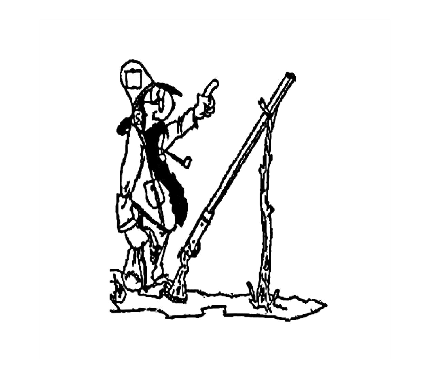 John Saunders MemorialWHEN:August 29th 2020Registration starts at 8:30 a.m.  Shooting starts at 9:30WHERE:Castlewood Rod & Gun Club2964 Shaffer Rd, New Castle, PA 16107Try your shot gunning skills in an open invitation sporting clays event including 100 targets. A lunch will be provided and prizes awarded to top five participants (HOA Team and HOA individual). A gun raffle will be held for all participants present on the day of the shoot.Cost:
$50.00 per participant if received before August 1st $60.00 per participant after August 22nd $70.00 per participant on the day of the shoot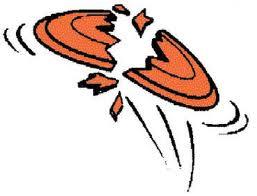 Includes:100 targetsLunchRaffle ticket for Shotgun drawingThere will be Door Prizes, gun raffle tickets and much more please join us for the fun and come out to support Portersville Muddy Creek V.F.DScores will be based on 5 man squads. The highest 4 scores will be scored together.For more information please contact Portersville Muddy Creek Volunteer Fire dept. at 724-368-4444 or Austin Beachem at 724-679-1560To join us please fill out and return this form with remittance.__________________________________________________________________________________________Captains Name_____________________            Phone Number__________________Name_____________________________            Name_________________________Name_____________________________            Name_________________________Total Amount Enclosed:__________________Please make checks payable to Portersville Muddy Creek V.F.D.Mailing address - Portersville Muddy Creek VFD ◦ P.O. Box 248 ◦ Portersville, PA 16051Fun Shoot